ბიოლოგიურ მეურნეობათა ასოციაცია „ელკანა“ აცხადებს ტენდერს  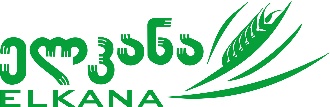 პროექტისათვის  AMMAR/CS/2016/25 “შერჩეული საწარმოო ჯაჭვებისათვის კლიმატის ცვლილებისადმი მდგრადი აგრონომიული სისტემებისა და ტექნოლოგიების დანერგვა ტრენინგებისა და სადემონსტრაციო ნაკვეთების საშუალებით” მეფუტკრეობის ორი სადემონსტრაციო მოდელის მოსაწყობად საჭირო ფუტკრის სკებისა და ოჯახების შესაძენად.სადემონსტრაციო მოდელების მოწყობა განსაზღვრულია რაჭის რეგიონი, ონის მუნიციპალიტეტში, სოფ. ნიგვზნარა და ყაზბეგის მუნიციპალიტეტში, სოფ. სიონი;სადემონსტრაციო ნაკვეთისთვის ფუტკრის სკების და ოჯახების შეძენა- ტრანსპორტირება განსაზღვრულია 2019 წლის 10  - 25 მაისის პერიოდში, მეფუტკრე სპეციალისტის მიერ წინასწარი მონიტორინგის ჩატარების შემდგომ. დეტალური ტექნიკური პირობები გაწერილია ჩამონათვალში. ტენდერში გამარჯვებული მომწოდებელთან ხელშეკრულება გაფორმდება არა უგვიანეს 10 ნოემბრისა და შესაძლებელია ავანსის გადარიცხვაც. შემოთავაზებები შეგიძლიათ მოგვაწოდოთ   ან გამოგზავნოთ მისამართზე: თბილისი, გაზაფხულის ქ. #61;   ან ელექტრონულ ფოსტაზე: demoplot@elkana.org.geდამატებითი კითხვებისათვის შეგიძლიათ დაგვიკავშირდეთ: (+995) 598 27 47 20შემოთავაზებას თან უნდა ერთვოდეს ინფორმაცია თქვენი  სამუშაო გამოცდილების შესახებ.სატენდერი წინადადებების  მიღების ბოლო ვადაა  2018 წლის 31 ოქტომბერი.#აღწერილობააღწერილობარაოდენობაღირებულება#დასახელებასპეციფიკაციარაოდენობალარი1ფუტკრის სკა – დადანის 10 ჩარჩოიანი, ერთი ბუდის და ორი საკუჭნაო კორპუსით, დაკომპლექტე-ბული ბუდის 10 ჩარჩოთი წიწვოვანი ხის სამერქნე მასალა ტენიანობით 10-12% (ნაძვი, ფიჭვი, სოჭი).კარგად დამუშავებული ზედაპირით. შეღებილი ეკო საღებავით; ფერი ნებისმიერიგადახურვა მოთუთიებული თუნუქითმოსახსნელი ფსკერით (სავენტილაციო ჭრილით ძირის მესამედზე)ამოჭრილი სახელურებით ნარიმანდების გარეშესკის კედლის სისქე არაუმეტეს 30მმსკის კედლების გადაბმა  ან სჭვალით და ან სწორი კოტებით;ბუდის კორპუსის შიდა ზომა 380X450X308მმსაკუჭნაოს შიდა ზომები 380X450X154მმსკის ფსკერის სიღრმე მინიმუმ 15მმფსკერის ფეხის სიმაღლე მინიმუმ 40მმჩარჩოს ზედა თამასას სიგრძე  470მმჩარჩოს სიმაღლე 30მმჩარჩოს სისქე  არაუმეტეს 35მმსავენტილაციო ბადე  ტრანსპორტირებისათვის 600X600მმ21+212LYSIN -ის 
W1008H მოდელის   პენოპოლისტიროლის სკა (დადანის ჩარჩოზე); ორი კორპუსი, 10 ჩარჩო  ოჯახით (პოზიცია #6)1+13ქართული, თერმული, 
დადანის ტიპის ერთსართულიანი. ელ.მაგნიტური ტალღების ჩამხშობი ეკრანით სკა (ღლონტი); ერთი კორპუსი, ერთი საკუჭნაო, 10 ჩარჩო  ოჯახით (პოზიცია #6)1+14წოლელა  სკა ელ.მაგნიტური ტალღების ჩამხშობი ეკრანით სკა (ღლონტი); 18 ჩარჩო  ოჯახით (პოზიცია #6)1+15რუტის 10 ჩარჩოიანი სამ კორპუსიანი  სკა ოჯახით (პოზიცია #6)წიწვოვანი ხის სამერქნე მასალა ტენიანობით 16-18% (ნაძვი, ფიჭვი, სოჭი).კარგად დამუშავებული ზედაპირით. შეღებილი ეკო საღებავითგადახურვა მოთუთიებული თუნუქითმოსახსნელი ფსკერით (სავენტილაციო ჭრილით ძირის მესამედზე)ამოჭრილი სახელურებით ნარიმანდების გარეშე1+16ფუტკრის ოჯახი10 დადანის ჩარჩოთი, სკის გარეშემინიმუმ 6 ჩარჩო–ბარტყითმინიმუმ 5 კილო თაფლითმინიმუმ 2,5კგ ფუტკრით21+217ხელოვნური ფიჭა ბუდის ჩარჩოსთვისზომები - 410მმ (+/-5მმ) * 265მმ (+/-5მმ).ნატურალური ცვილისგან.წონა - 90გ(+/-5გ).500+5008ღვედი სკების ტრანსპორტირებისათვის50ტრანსპორტირების ღირებულება რაჭა, ონის რ-ნი, სოფ. ნიგვზნარატრანსპორტირების ღირებულება ყაზბეგის რ-ნი, სოფ. სიონი